OCC Credo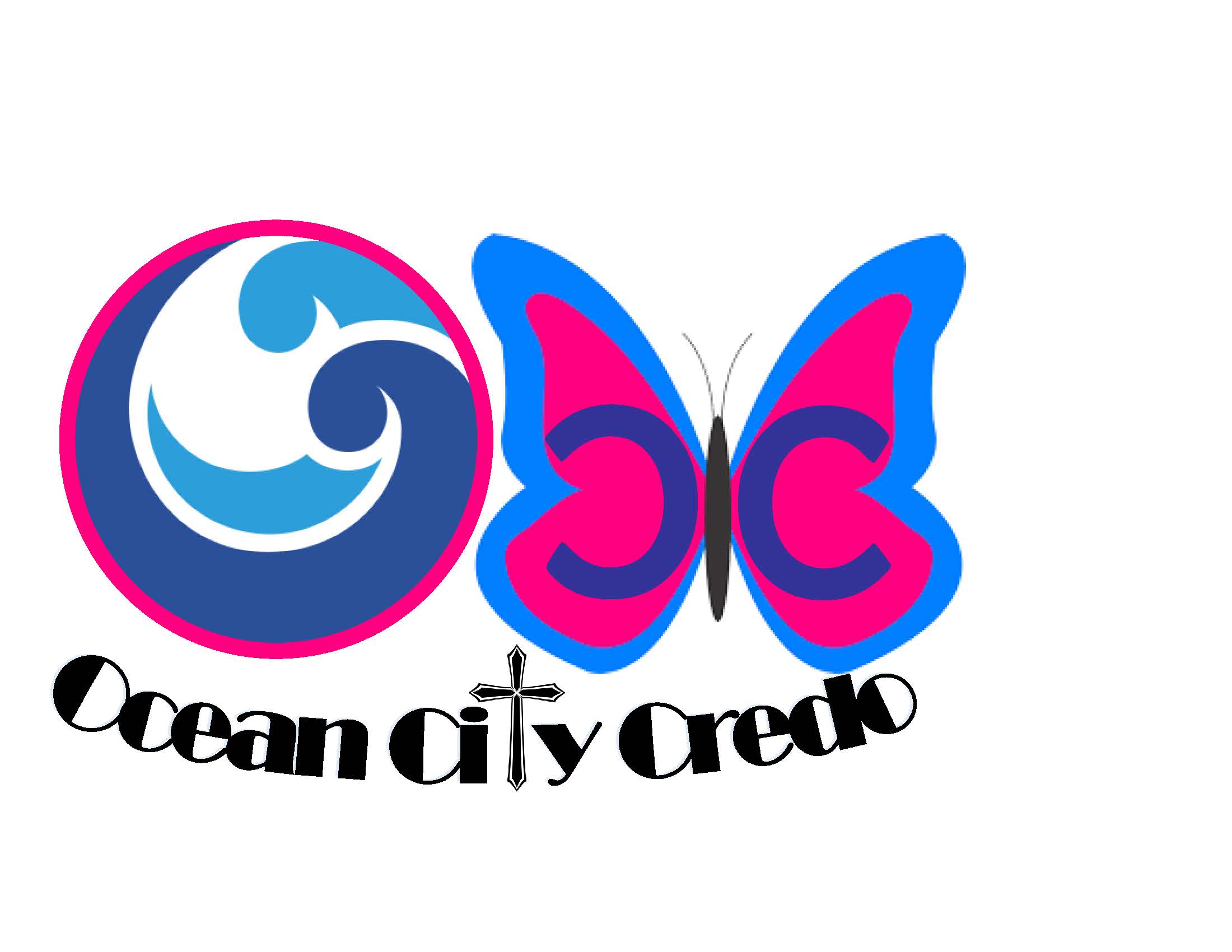 Candidate ApplicationFall 2017***  Non-Refundable Deposit of $50 *** ***   Required with Application  ***Mail application and deposit to:	OCC Credo            135 Channel Buoy Rd		Attn: Barb Plotner          	Ocean City, Md 21842Full Name: 				_____   Preferred name:   		    Address:  								City, State & Zip:  							Home Phone: 	       Cell Phone:  		  *NOTE: Electronics are prohibited on the weekend.*E-mail:  				      Birthdate:  		  Shirt Size:		  Emergency Contact Person:  				  Phone:  			Special Needs/ConsiderationsDietary: 							Medical Conditions:  							Do you take Time Sensitive Medication(s):  YES/NO   If YES, What time(s) 		*NOTE: For security purposes, any prescribed narcotics will be secured in a lock-box on the Credo weekend.Physical Limitations: 						Any additional information we should know about your physical requirements?Do you have at least thirty (30) days “clean time” from chemical substances?     YES    NOAdditional considerations for room assignmentsSmoker?  Yes / No                        Do you use a CPAP Machine?  Yes / No            Do you snore?  Yes / No    Candidate Signature:  						Date:  	___________*   *   *   *   *   *   *   *   *   Sponsor’s Name:   			  Phone #:  	___________Credo Weekend Attended:         					Will you be able to confirm that this candidate has at least thirty (30) days “clean time” from chemical substances immediately prior to the Credo weekend?   YES    NOSponsor’s Signature:   					Application and Non-Refundable Deposit Received:  ___________